	            บันทึกข้อความ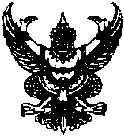 ส่วนราชการ   โรงเรียนกัลยาณีศรีธรรมราชที่         ……..…/…….…..                                     		วันที่...........เดือน...................พ.ศ……………..เรื่อง	ขออนุญาตเปลี่ยนแปลงรายการวัสดุ และงบประมาณ ในโครงการ/งาน/กิจกรรมเรียน    	ผู้อำนวยการโรงเรียนกัลยาณีศรีธรรมราช		ตามที่ฝ่าย/กลุ่มสาระฯ/งาน..................................................................ได้รับการจัดสรรงบประมาณ 
ในโครงการ/งาน/กิจกรรม ....................................................................ในปีการศึกษา……..................เป็นจำนวนเงิน..............................บาท นั้นปรากฏว่า.............................................................................................................................................................................................................................................................................................................................................................................................................................................................................................................................................................................................................................................................................................		ฝ่าย/กลุ่มสาระฯ/งาน......................................... จึงใคร่ขอเปลี่ยนแปลงรายการงบประมาณ โดย............................................................................................................................................................................................................................................................................................................................................................................รายละเอียดดังแนบ		จึงเรียนมาเพื่อทราบและพิจารณา								ลงชื่อ .....................................ผู้ขออนุญาต								(.......................................................)						      ฝ่าย/กลุ่มสาระฯ/งาน........................................................ความเห็นของเจ้าหน้าที่งานแผนงาน…………………………………………………………………………………………………………………………………………………………………			         				ลงชื่อ………………………………………							         (.......................................................)			                 ........../................/...............								ลงชื่อ ......................................ผู้ขออนุญาต						                  (......................................................)ฝ่าย/กลุ่มสาระฯ/งาน....................................	            บันทึกข้อความส่วนราชการ   โรงเรียนกัลยาณีศรีธรรมราชที่         16/3.1./4                               		วันที่.....4 ..เดือน.มีนาคม  พ.ศ.2564เรื่อง	ขออนุญาตเปลี่ยนแปลงรายการวัสดุ และงบประมาณ ในโครงการ/งาน/กิจกรรมเรียน    	ผู้อำนวยการโรงเรียนกัลยาณีศรีธรรมราช		ตามที่ฝ่าย/กลุ่มสาระฯ/งาน....โครงการ SMGP...........ได้รับการจัดสรรงบประมาณ ในโครงการ/งาน/กิจกรรม.ที่ 3.1 งานสำนักงานธุรการ....เป็นจำนวนเงิน..31,124....บาท นั้นปรากฏว่า...ไม่เพียงพอ เพราะ มีความจำเป็นในการจ้าง ถ่ายเอกสารประกอบการเรียนเพิ่มเติม 	ฝ่าย/กลุ่มสาระฯ/งาน...โครงการ SMGP......................................................................................จึงใคร่ขอเปลี่ยนแปลงรายการงบประมาณ โดย...ขอนำงบประมาณในกิจกรรม 2.2 science show ม. 1 มาใช้ในการจ้างถ่ายเอกสาร จำนวน 7392.84 บาท รายละเอียด ดังเอกสารแนบ			จึงเรียนมาเพื่อทราบและพิจารณา								ลงชื่อ .....................................ผู้ขออนุญาต								(ว่าที่ รต.จัตุพงศ์  ศุภศรี.. )	                                                                    หัวหน้าโครงการ SMGPความเห็นเจ้าหน้าที่แผนงาน............................................................................................................................................................................................................................................................................................................................(นางสุจินันท์  ศรีเมือง)........./................/.................ความเห็นฝ่ายบริหารงบประมาณ				ความเห็นผู้อำนวยการโรงเรียน.................................................				  อนุญาต      ไม่อนุญาต..................................................									(นายสง่า  นาวารัตน์)     (นายวัชรินทร์  ธรรมชาติ)				ผู้อำนวยการโรงเรียนกัลยาณีศรีธรรมราช         ........./................/.................			                   ........./................/.................								ลงชื่อ .....................................ผู้ขออนุญาต								(ว่าที่ รต.จัตุพงศ์  ศุภศรี )	                                                                      หัวหน้าโครงการ SMGPความเห็นรองผู้อำนวยการกลุ่มบริหารงบประมาณและบุคคล........................................................................................ ........................................................................................ลงชื่อ…………………………..………..(นายวัชรินทร์ ธรรมชาติ)รองผู้อำนวยการกลุ่มบริหารงบประมาณและบุคคล……...../............../.................ความเห็นผู้อำนวยการโรงเรียน  อนุญาต        ไม่อนุญาต......................................................................................ลงชื่อ.................................................(นายสง่า  นาวารัตน์)ผู้อำนวยการโรงเรียนกัลยาณีศรีธรรมราช           ............/................../...................ลำดับที่รายละเอียดพัสดุจำนวนราคาต่อหน่วยเป็นเงินจำนวนหมายเหตุรวมเงิน (...................................................................................................................)รวมเงิน (...................................................................................................................)รวมเงิน (...................................................................................................................)รวมเงิน (...................................................................................................................)ลำดับที่รายละเอียดพัสดุจำนวนหน่วยราคาต่อหน่วยเป็นเงินจำนวนหมายเหตุ1ค่าจ้างถ่ายเอกสาร (27/10/63-17/02/64)0.357,392.84รวมเงิน  (..เจ็ดพันสามร้อยเก้าสิบสองบาทแปดสิบสี่สตางค์......)รวมเงิน  (..เจ็ดพันสามร้อยเก้าสิบสองบาทแปดสิบสี่สตางค์......)รวมเงิน  (..เจ็ดพันสามร้อยเก้าสิบสองบาทแปดสิบสี่สตางค์......)รวมเงิน  (..เจ็ดพันสามร้อยเก้าสิบสองบาทแปดสิบสี่สตางค์......)7,392.84